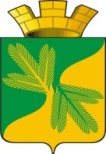 Ханты - Мансийский автономный округ – ЮграСоветский районАДМИНИСТРАЦИЯ ГОРОДСКОГО ПОСЕЛЕНИЯ ТАЁЖНЫЙП О С Т А Н О В Л Е Н И Е «20» октября 2022 года                                                                                                        № 182О запрете выхода (выезда) людей на лед в 2022-2023 годуВ целях обеспечения безопасности людей на водных объектах  на территории городского поселения Таёжный,   в соответствии со ст. 27 и ст.41  Водного кодекса Российской Федерации от 03.06.2006 года №74-ФЗ, ст. 14,15 и 16  Федерального Закона от  06.10.2003 года №131-ФЗ «Об общих принципах организации местного самоуправления в Российской Федерации»,  п.1.4 Правил охраны жизни людей на водных объектах в Ханты-Мансийском автономном округе – Югре, утвержденных постановлением Правительства Ханты-Мансийского автономного округа – Югры от 09.10.2007 года № 241-п,  во исполнение  пункта 1.2.5 решения Комиссии по предупреждению и ликвидации чрезвычайных ситуаций и обеспечению пожарной безопасности Ханты-Мансийского автономного округа – Югры от 23.08.2022 года № 10, Уставом городского поселения Таёжный:1. Запретить выход и нахождение людей на неокрепшем льду в границах городского поселения Таёжный в осенне-весенний период 2022-2023 годов и полного ледостава акваторий водоемов при условии образования льда толщиной менее 10-15 сантиметров  для 1 человека.2. Запретить выезд транспортных средств на лед водоемов, находящихся на территории городского поселения Таёжный.3. Рекомендовать руководителям общеобразовательных и культурных учреждений  провести разъяснительную работу среди детей и подростков, а также руководителям предприятий и организаций независимо от форм собственности, расположенных на территории городского поселения Таёжный, довести настоящее постановление до трудовых коллективов и принять меры, направленные на предотвращение случаев гибели людей на водоемах в период ледостава.            4. Опубликовать настоящее постановление в Бюллетене «Вестник Таёжного» и разместить на официальном сайте органов местного самоуправления городского поселения Таёжный.      5.Настоящее постановление вступает в силу со дня его официального опубликования. 6. Контроль исполнения настоящего постановления оставляю за собой.Глава городского поселения Таёжный                                                                    А.Р. Аширов